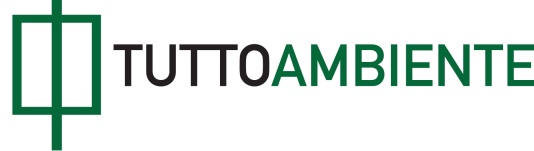 D.M. 17 ottobre 2016, n. 228Regolamento recante la definizione dei contenuti minimi e dei formati dei verbali di accertamento, contestazione e notificazione relativi ai procedimenti di cui all'articolo 29-quattuordecies del decreto legislativo 3 aprile 2006, n. 152.(GU Serie Generale n. 292 del 15 dicembre 2016)-----------------------------------------------------------------------In vigore dal: 30/12/2016Art. 1 1. I contenuti minimi dei verbali di accertamento, contestazione  e notificazione dei procedimenti di cui all'articolo  29-quattuordecies del decreto  legislativo  3  aprile  2006,  n.  152,  comprendono  leinformazioni di cui all'allegato 1. I predetti verbali  sono  redatti secondo lo schema di cui all'allegato 2.   2.  Gli  allegati  costituiscono  parte  integrante  del   presente regolamento.   Il presente decreto, munito del sigillo dello Stato, sarà inserito nella  Raccolta  ufficiale  degli  atti  normativi  della  Repubblica italiana. E' fatto obbligo a chiunque spetti di osservarlo e di farlo osservare.Allegato 1 (articolo 1) Contenuti  minimi  del  verbale  di  accertamento,  contestazione   e notificazione   relativo    ai    procedimenti    per    violazione amministrativa di  cui  all'articolo  29-quaterdecies  del  decreto legislativo 3 aprile 2006, n. 152. Parte di provvedimento in formato graficoAllegato 2 (articolo 1) Schema di verbale di accertamento e contestazione Parte di provvedimento in formato grafico